IZJAVA O POVLAČENJUMali ulagateljiPotpisom ove Izjave upisnik povlači ponudu za kupnju municipalne kunske obveznice Grada Varaždina, dospijeća 13. travnja 2031., oznake GDVZ-O-314A, ISIN  HRGDVZO314A5  („Obveznice“), Izdavatelja Grada Varaždina, Varaždin, Trg kralja Tomislava 1, OIB: 13269011531 („Grad Varaždin" ili „Izdavatelj") sadržanu u Upisnici od          2021., a sukladno pravu na odustajanje iz točke 4.1.4. dijela V. Informacijskog dokumenta od 29. ožujka 2021. Podaci o upisniku (Malom ulagatelju): Ime i prezime ulagatelja:					                                                                                    Adresa:							                                                                                    OIB:							                                                                                    Broj novčanog računa za povrat novčanih sredstava:		                                                                                    Nominalni iznos na ime upisa Obveznice naveden u Upisnici (HRK):					                                                                                    Izjavu o povlačenju upisnik je dužan dostaviti najkasnije do 10:00 sati u ponedjeljak, 12. travnja 2021. e-mailom, telefaksom ili osobno na sljedeće mjesto: Privredna banka Zagreb d.d.Tržišta kapitalaRadnička 50, 10000 ZagrebTel: 01/ 6360 765/ 702; 64 476/477   Fax: 01/ 6360 743E-mail: capital.markets@pbz.hrOva Izjava stupa na snagu na niže navedeni datum.(mjesto, datum)(ime i prezime upisnika)_______________________________(vlastoručni potpis upisnika)Privredna banka Zagreb d.d., Radnička cesta 50, Zagreb, upisana u sudski registar Trgovačkog suda u Zagrebu, pod matičnim brojem subjekta upisa (MBS) 080002817 (dalje: Banka), kao voditelj obrade osobnih podataka, posluje u skladu s načelima Uredbe (EU) 2016/679 EUROPSKOG PARLAMENTA I VIJEĆA od 27. travnja 2016. o zaštiti pojedinaca u vezi s obradom osobnih podataka i o slobodnom kretanju takvih podataka te o stavljanju izvan snage Direktive 95/46/EZ (Opća uredba o zaštiti podataka). Pri prikupljanju osobnih podataka svojih klijenata, bilo da su prikupljeni od klijenta u trenutku njihovog prikupljanja bilo da su prikupljeni iz nekog drugog izvora, Banka pruža informacije u skladu s člancima 13. i 14. Opće uredbe o zaštiti podataka, kao što su primjerice informacije o Banci kao voditelju obrade, svrhama i pravnom temelju obrade osobnih podataka, kategorijama podataka koji se prikupljaju (primjerice osobni podaci potrebni za uspostavu poslovnog odnosa temeljem Zakona o sprječavanju pranja novca i financiranja terorizma te ostali podaci potrebni za izvršenje pojedinog ugovora ili kako bi se poduzele radnje na zahtjev ispitanika prije sklapanja ugovora ili ispunjavanja nekih drugih zakonskih obveza, legitimnim interesima Banke kao voditelja obrade ili treće strane), razdoblju čuvanja podataka, primateljima podataka, izvoru podatka kao i o pravima u vezi zaštite osobnih podataka (primjerice, pravo na pristup podacima, pravo na brisanje, prigovor i dr.).Kontaktni podaci službenika za zaštitu podataka: sluzbenik.za.zastitu.osobnih.podataka@pbz.hrPotpisom ovog dokumenta potvrđujem da me je Privredna banka Zagreb d.d. kao voditelj obrade, na temelju članka 13. i 14. Opće uredbe o zaštiti podataka, prilikom prikupljanja osobnih podataka informirala o načinu obrade i zaštite mojih osobnih podataka, putem dokumenta "Informacija o obradi osobnih podataka" te sam upoznat/a da mi je ovaj dokument dostupan i na www.pbz.hr te u poslovnim prostorijama Banke. 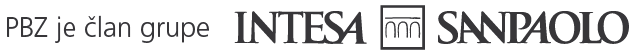 